УТВЕРЖДАЮДиректор МБОУ Поселковая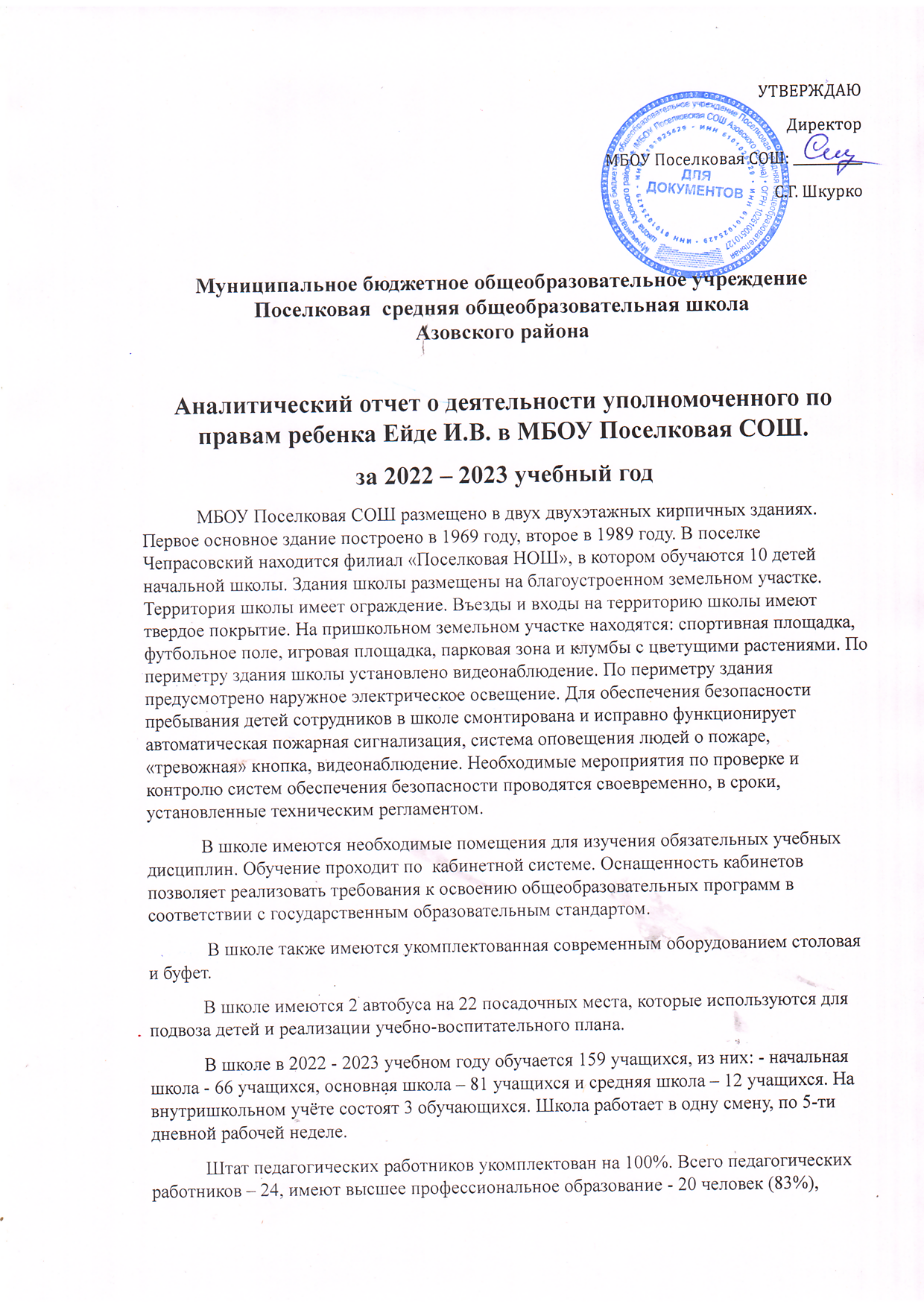 среднее профессиональное образование -4 человека (17 %). Имеют квалификационную категорию соответствие занимаемой должности   – 3 человека (13%), из них: высшую -7 человек (31%), первую – 11 человек (49%) нет категории-2 (7%).За отчетный период всего поступило 10 обращений, в том числе письменных- 2 и устных- 8.
Возрастной состав обратившихся учащихся по группам:
· начальная школа - 0;
· 5- 9 классы - 6;
· 10-11 классы- 4;
Состав обратившихся детей по гендерному (половому) признаку:
· девочки- 6
· мальчики-4
Основная тематика обращений учащихся:проблемы межличностных отношений среди подростков (оскорбление, нецензурные выражения)использование мобильных телефонов в школе во время уроков.конфликты по поводу внешнего вида.Основная тематика обращений педагогов:несоблюдение учащимися дисциплиныпроблемы поведения учащихсяподдержание дисциплины на уроках.Основная тематика обращений родителей:консультациивнешний вид учащихся и как повлиять на своего ребенкаиспользование мобильных телефонов в учебное времяпсихологические проблемы перед ГИА и пути их решения.Как видно из приведенных выше данных, наибольшее количество обращений связанно с межличностными взаимоотношениями. Несмотря на наличие в правилах школьной жизни статьи, регламентирующей использование мобильных телефонов в школе, это проблема продолжает волновать учащихся школы.Основными целями деятельности школьного Уполномоченного, являются:защита прав и законных интересов ребенка в школе; формирование правовой культуры и правового сознания участников образовательного процесса;формирование личности, способной к социализации в условиях гражданского общества;совершенствование взаимоотношений участников образовательного процесса.Основные задачи школьного Уполномоченного в 2022– 2023 учебном году содействие восстановлению нарушенных прав ребенка;профилактика нарушений прав ребенка; оказание помощи родителям, законным представителям в трудной жизненной ситуации их детей, в регулировании взаимоотношений в конфликтных ситуациях;содействие правовому просвещению участников образовательного процесса.распространение правовых знаний о правах и свободах человекарассмотрение обращений и жалоб участников образовательного процессаЗадачи реализовывались через проведение следующей работы: 1.  Индивидуальные беседы с участниками образовательного процесса по вопросам прав и защиты ребенка. 2.Консультации по запросам учащихся, родителей, педагогов. 3. Проведения тематических правовых бесед, классных часов, лекториев. Меры предпринимаемые уполномоченным по правам ребёнка :индивидуальные и коллективные беседы с учащимисяиндивидуальные и коллективные беседы с педагогамииндивидуальные беседы с родителями учащихся и  доведение до сведения администрации информации о проблемах, возникающих между участниками образовательного процессаорганизация на классных часах занятий по ознакомлению с «Правами ребенка»посещение неблагополучных семей. Анализ заявлений, поступивших уполномоченному за отчетный период Основная тематика обращений обучающихся:
использование мобильных телефонов в школе во время уроков, конфликты по поводу внешнего вида, необъективность выставления отметок, конфликты с одноклассниками.
Основная тематика обращений родителей:
- Консультации, - Этика поведения учителя. - Как помочь ребенку пройти через от ЕГЭ?- Имеет ли право ученик не выполнять домашнее задание?- Имеет ли право ребёнок приносить в школу ноутбук, планшет, не ставя в известность родителей?- Могут ли обучающиеся не посещать внеклассные мероприятия?- Каким образом можно заменить одного учителя на другого?
                     Меры, предпринимаемые уполномоченным по обращениям:  Большая часть заявлений касалась консультаций по вопросам, касающимся прав и обязанностей участников образовательного процесса:
- индивидуальные и коллективные беседы с учащимися, - индивидуальные и коллективные беседы с учителями,  - индивидуальные беседы с родителями обучающихся и с родительской общественностью.Статистика основной деятельностиРезультативность проведённой работы: 1. Создание стенда школьного уполномоченного. 2. Индивидуальные беседы с участниками образовательного процесса по вопросам прав и защиты ребенка. 3.Консультации по запросам обучающихся, родителей, педагогов. 4. Проведение мониторинга «Твои права и обязанности». 5. Проведения тематических правовых бесед, классных часов, лекториев. 6.  В школе введен деловой стиль одежды. 7.Отчет уполномоченного освещен на сайте школы. Перечень приоритетных направлений деятельности в 2023 – 2024 уч/году:- правовое просвещение;- методическая помощь классным руководителям в проведении мероприятий по правовой тематике;- консультативная деятельность;- разрешение конфликтных ситуаций;- продолжение работы правового лектория;- обновление уголка уполномоченного.Трудности в работе школьного Уполномоченного по правам ребенка возникают в силу следующих противоречий:ЗаключениеСледует отметить, что в этом учебном году обращений поступало не так много. В основном обращения носили устный характер и были связаны с правовыми консультациями, это говорит о том, что участники образовательного процесса пытаются разрешать спорные вопросы мирным путем, не прибегая к конфликтам. Таблица изменения индикаторов эффективности, а также анализ цифровых данных с пояснениями причин изменений или их отсутствия.Таблица:Общее число мероприятий/из них с личным участием школьного уполномоченногоКоличество мероприятий правового просвещенияКоличество мероприятий патриотической направленностиКоличество мероприятий по гражданскому воспитаниюКоличество мероприятий с участием адвокатаКоличество мероприятий с участием родителейКоличество мероприятий с участием специалистов системы профилактикиКоличество информационных материалов (листовки, статьи в СМИ и др.)Общее кол-во детей-участников мероприятий/из них «группа риска»Количество детей «группы риска», привлеченных в кружки и секции36/241012808020159/33ДанноеПротиворечие1. В основе процесса обучения и воспитания школьников должно быть СОТРУДНИЧЕСТВО: ученик - учитель, учитель- родитель, ученик-учитель-родитель.1. Неготовность родителей, педагогов, и школьников признавать свои ошибки, и единственный способ разрешения конфликтных ситуаций - жалобы директору.2.Гипертрофированное представление детей о своих правах.2. Неисполнение учениками своих обязанностей, нарушение прав других сторон: одноклассников, учителей.3. Обращение за помощью к уполномоченному.3. Восприятие уполномоченного как "карательный орган”, т.е. неправильное понимание функции уполномоченного.Индикатор эффективности202120222023общее число учащихся/количество правонарушений, совершенных учащимися организации161/0164/0159/0количество конфликтов в детской среде (данные психолога/уполномоченного)161/0164/0159/0доля обучающихся, состоящих на внутришкольном учете, от общей численности обучающихся161/4(3,01%)164/3(1,8)159/31,9%доля обучающихся, вовлеченных в правовое воспитание, в том числе участие в конкурсах, викторинах, олимпиадах правовой тематики, из них детей «группы риска», от общей численности обучающихся100%100%100%